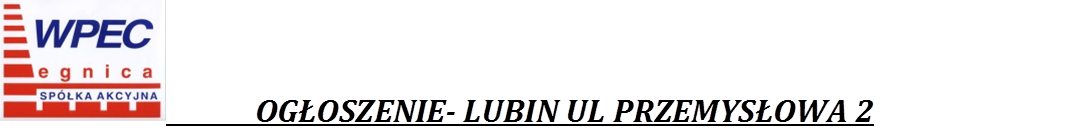 WPEC w Legnicy S.A. chciałaby zainteresować Państwa budynkiem biurowym przeznaczonym  na  sprzedaż,  najem lub dzierżawę. Budynek wchodzi w skład nieruchomości znajdującej się  w Lubinie przy  ul. Przemysłowej 2, na obrzeżach miasta Lubina.  Działka o numerze ewidencyjnym 282/4 obręb 0010 miasta Lubina. Jest to  teren po byłej Ciepłowni w Lubinie.Z jednej strony nieruchomość znajduje się w odległości 300 m od drogi krajowej nr 3  z dogodnym dojazdem dla transportu samochodowego. Po drugiej stronie nieruchomości  znajduje się droga ekspresowa S 3.Powierzchnia użytkowa budynku wynosi  3000 m2. Budynek posadowiony na komercyjnej działce w strefie przemysłowej,  dynamicznie rozwijającej się części miasta. Istnieje możliwość wydzielenia mniejszej działki dla potrzeb funkcjonowania.Budynek został wyłączony z eksploatacji w 2018 roku  ze względu na zły stan techniczny.                                                                  W sporządzonej ekspertyzie stwierdzono, że budynek wymaga gruntownego remontu.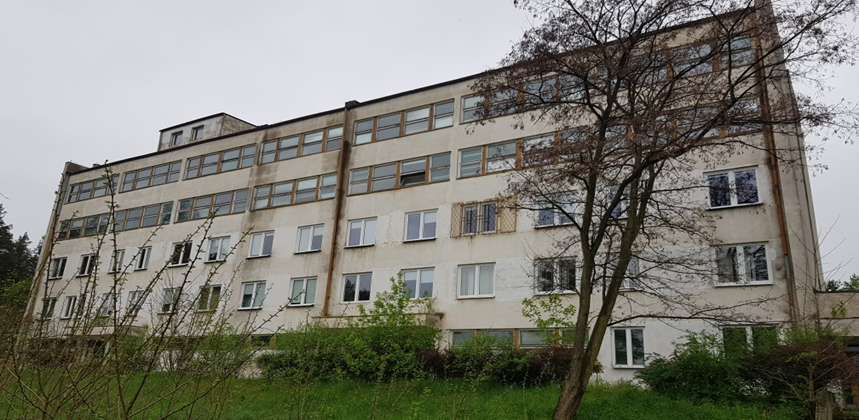 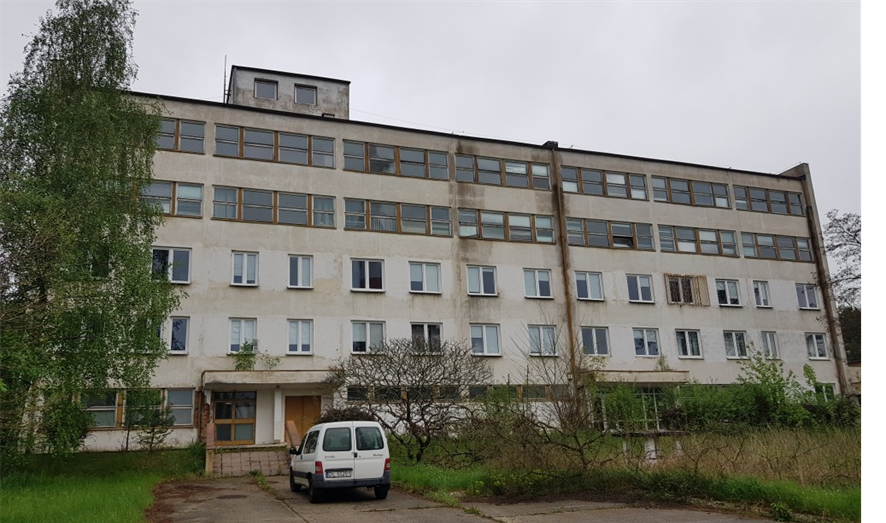 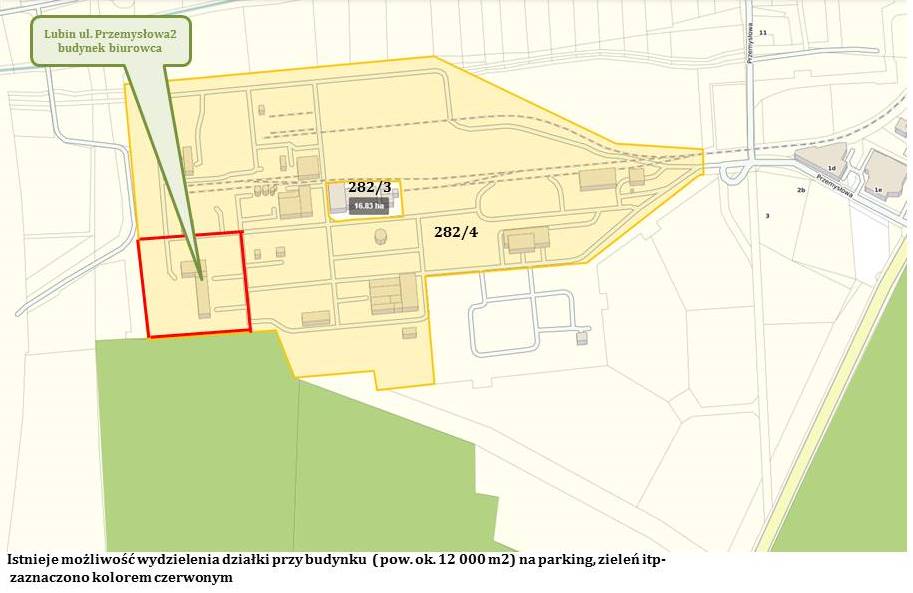 Istnieje możliwość wydzielenia działki przy budynku ( pow. Ok. 12 000 m) na parking, zieleń itp.- zaznaczono kolorem czerwonym.Dojazd do wydzielonej działki będzie możliwy po przebudowie drogi dojazdowej na odcinku o długości ok. 300 m do ul. Przemysłowej ( po lewej stronie mapy)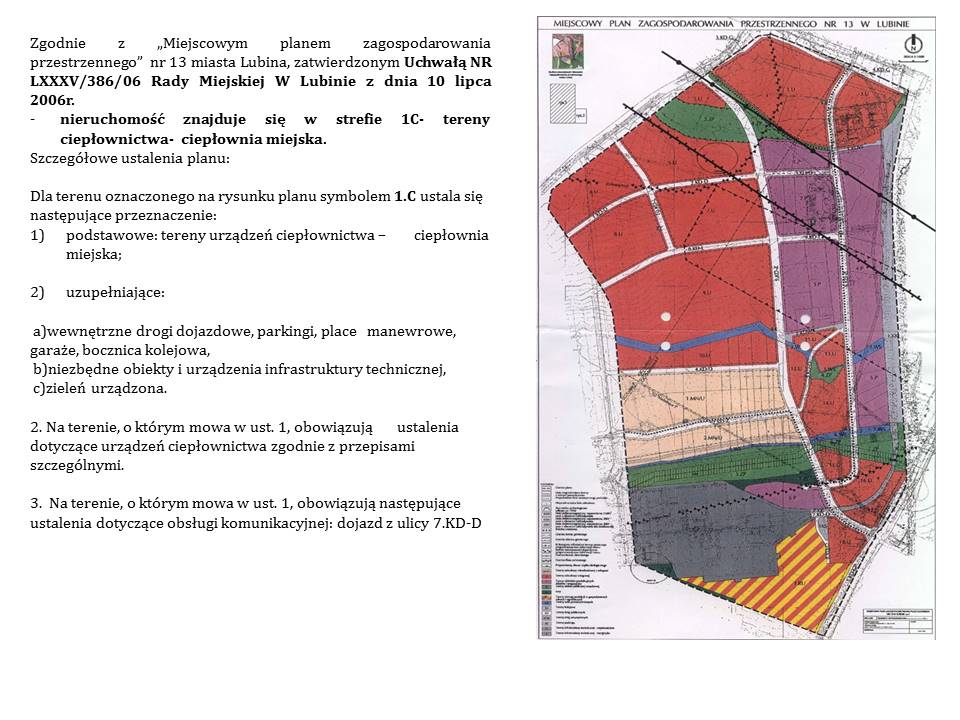 Obecnie Prezydent Miasta Lubina przystąpił do zmiany ww. planu, która umożliwi szeroko rozumianą działalność gospodarczą.  Plan nr 13 został zastąpiony częściowo planem miejscowym  nr 65.W studium uwarunkowań i kierunków zagospodarowania dla tego terenu ustalono:Teren aktywności gospodarczej produkcyjnej i zagospodarowania odpadów oraz teren urządzeń zaopatrzenia                  w energię elektryczną i ciepło – oznaczony na rysunku studium symbolem – AGP/NU/EE/C. Tereny aktywności gospodarczej usługowo-produkcyjne w tym działalności usługowo-produkcyjnej     i produkcyjnej, usługi związane z obsługą firm, rzemiosła handlu hurtowego i detalicznego gospodarki magazynowej i składowej, obsługi komunikacji samochodowej, budownictwa, transportu samochodowego  i kolejowego, stacji paliw, usługi komunalne, zakład odzysku i / lub unieszkodliwiania odpadów, gospodarka odpadami, produkcja prądu i ciepła, wraz z zielenią, niezbędnymi urządzeniami infrastruktury technicznej.Zasady zagospodarowania i kształtowania zabudowy:ustala się wysokość dla nowych i rozbudowanych obiektów, trudno dostrzegalnych z powietrza usytuowanych w zasięgu powierzchni podejścia do lotniska, na niższą o 10 m od dopuszczalnej wysokości zabudowy wyznaczonej przez powierzchnie ograniczające lotniska,dla nowej zabudowy ustala się minimalny udział procentowy powierzchni biologicznie czynnej na 5 %,dla nowej zabudowy ustala się następujący maksymalny wskaźnik intensywności zabudowy – 6,0,dopuszcza się blok energetyczny zasilany frakcją energetyczną odpadów komunalnych,dopuszcza się instalacje zagospodarowania odpadów w procesie termicznego przekształcania oraz urządzenia związane z zaopatrzeniem w energię elektryczną i cieplną,zakaz lokalizacji zabudowy mieszkaniowej,dopuszcza się rozmieszczenie urządzeń wytwarzających energię  z odnawialnych źródeł energii za wyjątkiem siłowni wiatrowych, o mocy przekraczającej 100 kW, za zgodne ze studium uznaje się nie realizowanie tego przeznaczenia w miejscowym planie zagospodarowania przestrzennego.	Dane techniczne budynku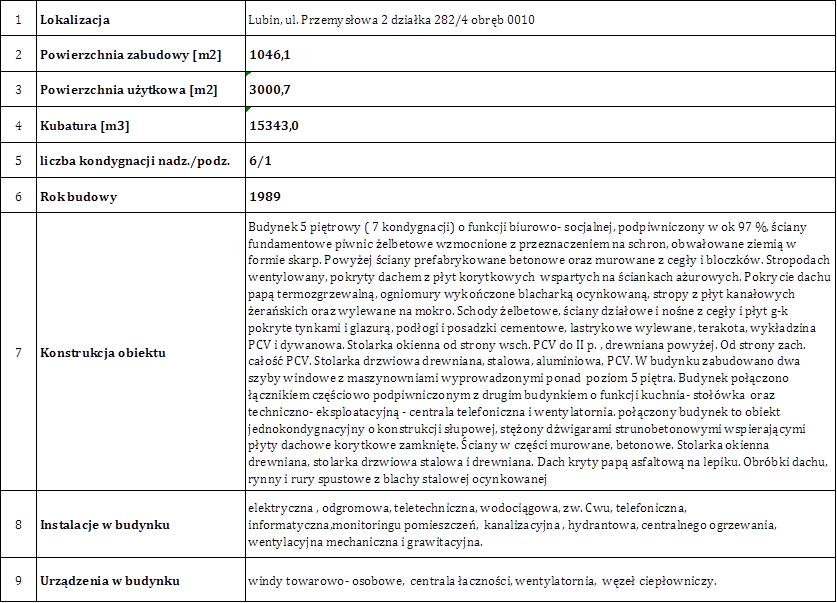 Sprzedaż przedmiotowego budynku będzie możliwa na zasadach obowiązujących w GK KGHM po wydzieleniu działki,  wycenie nieruchomości przez rzeczoznawcę majątkowego oraz po uzyskaniu zgód korporacyjnych .Sprzedaż odbędzie się w drodze przetargu nieograniczonego. Więcej informacji możecie Państwo uzyskać  dzwoniąc w godz.  od 7-15 na numer     tel. 603 795 434                          lub 667 876 458. 